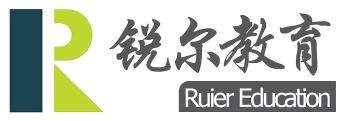 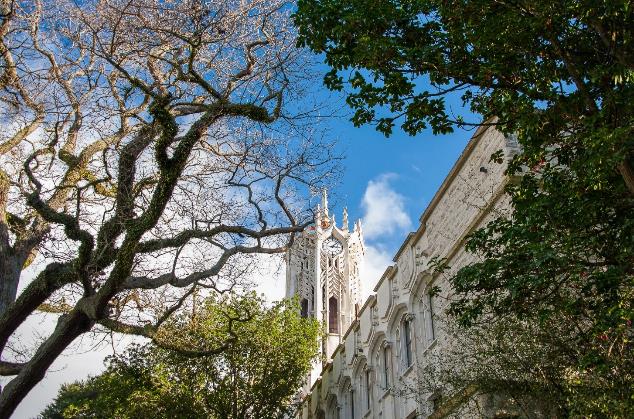 新西兰奥克兰大学2024年学期“通用英语”交流项目奥克兰大学奥克兰大学（The University of Auckland），简称奥大，建校于1883年，坐落于新西兰第一大城市奥克兰市，拥有7个校区，是新西兰最大的从事教学研究且拥有最多专业的综合性大学，是一所综合研究型大学，属于环太平洋大学联盟、Universitas 21、世界大学联盟，亚太国际教育协会、英联邦大学协会的成员。2024 QS世界大学排名中，奥克兰大学位列全球第68名、新西兰第1名商学院获得AACSB，EQUIS和AMBA三大认证著名院系有计算机、土木工程、建筑与规划、医学、药学、教育、传媒等项目概况本项目是由新西兰排名第一的奥克兰大学英语语言学院所提供的一个学期交流项目。为期15周的课程学习，将帮助学生提高在社交和工作场合使用英语交流的能力，课程侧重于交流技能的发展，兼顾口语、听力、阅读和写作任务。课程期间，将由奥克兰大学进行统一学术管理与学术考核，项目结束后可获得奥克兰大学颁发的官方结业证书及成绩评定单。此外，课程通过一系列生动有趣的小组讨论等互动形式，有效提升学生学习英语的兴趣以及实际运用能力，尤其对口语能力的提升非常显著。城市简介：奥克兰项目所在地为新西兰奥克兰，新西兰是一个现代化的英语国家，拥有丰富的文化，以其美丽的自然景观和土著毛利人的文化而闻名于世，是世界上最不拥挤的国家之一。新西兰人以热情、好客和对游客友好而闻名。奥克兰人口约150万，是新西兰的经济、文化、航运和旅游中心，也是新西兰最大的港口城市，同时也是全世界最发达的城市之一。由于发达的经济，怡人的环境，高水准的生活和迷人的风景。所以奥克兰连续多年被评为世界上最宜居的城市之一，奥克兰拥有各种一流的咖啡馆、餐厅和酒吧、一流的剧院、画廊和博物馆、多样化的购物场所，是全世界最美丽的城市之一。项目特色【名校课程】QS世界排名第68位，全新西兰第1，其教学质量与学术声誉享誉全球。【多元氛围】本项目同时面对中国、日本、韩国招生，学生可感受多元化的学习氛围。【课程分级】通过英语测试，写作测试，口语测试对学生进行分班，课程共分为5个等级，从而保证同等水平学生在一个班级里面，最大化保证学习效果。【超多课时】密集型授课，养成全英文交流习惯。【小班授课】小班授课，充分保证课堂的有效沟通及互动。项目详情【项目时间】2024年9月9日- 12月20日（15周）【课程详情】【英语课程】通用英语课程旨在提高学生的英文交际能力以及英文工作环境里语言的适应能力。该课程侧重于培养学生沟通技巧，锻炼口语、听力、阅读和写作等日常任务。学生将在课堂上通过独立或小组活动获得练习机会，并在轻松的氛围中学习。课程分为五个级别：初级、中初级、中级、中高级以及高级，通过英语分班测试决定学生的课程级别。整个课程包含非常多的学习互动：论坛、分组讨论、共享文档协作，课外研究等。【选修课程】为了更好的满足学生的学习目标，学生可以选择选修课来关注提升英语技能。选修课方向为Communication Skills，沟通技能选修课侧重于培养实用的听、说、写技能，涵盖“社交与旅行”和“工作与学习”主题。选修课程还包含雅思英语和商务英语两个方向，最终需要确定学生英语能力及报名人数来决定这两个方向是否开班。【每周参考课程安排】根据你的英语水平，你将会被安排在上午或下午的课程。参考课程安排如下：【住宿安排】 寄宿家庭：寄宿家庭住宿是了解新西兰文化和在友好轻松的环境中练习英语的好方法。在寄宿家庭里，学生将拥有自己的房间，并提供周一至周五早晚餐、周末一日三餐。大多数寄宿家庭离学校乘公共交通1小时至1小时30分钟左右车程。【签证类型】学生签证【项目费用】72,600元，费用涵盖：项目申请费、学费、住宿申请费、住宿费、寄宿家庭周一至周五早晚餐、周末一日三餐餐费、校内保险费、校内资源使用费、项目管理费（项目管理费包括：项目咨询、项目申请、住宿安排、签证指导、行前指导、接送机服务等内容）。费用不含：往返国际机票、签证费、境外保险费、个人生活费。项目收获【项目收获】项目结束后将获得奥克兰大学颁发的官方结业证书和成绩评定单。 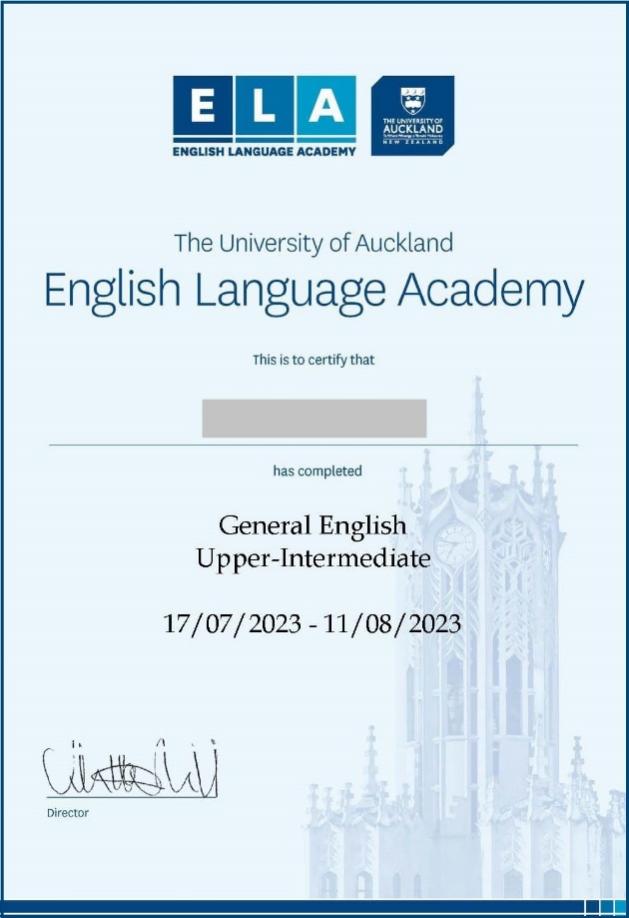 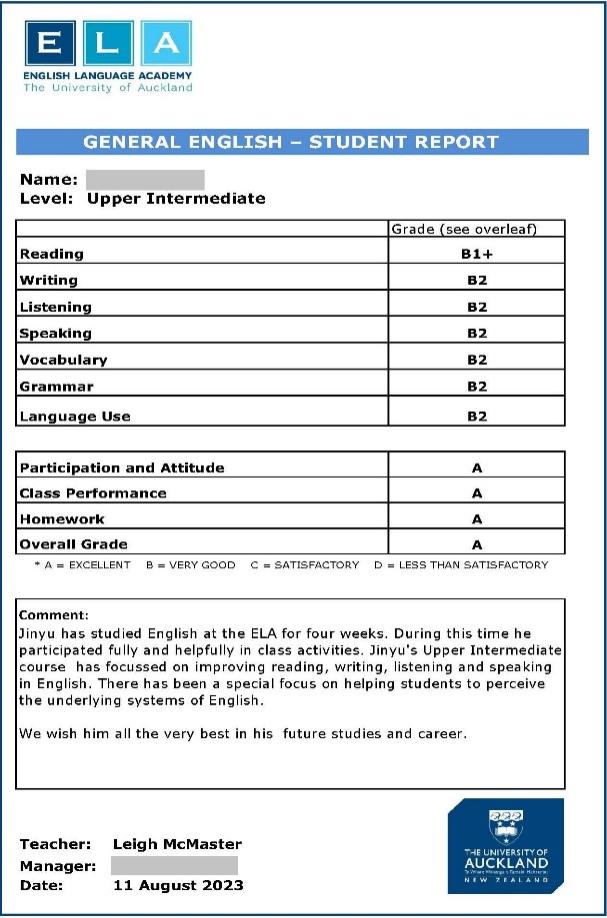 录取要求全日制在校本科生或研究生，年满18周岁道德品质好，身心健康，能顺利完成学习任务适用于所有专业学生无英语成绩要求，开课前奥克兰大学将组织英语测试并根据测试成绩分班报名截止时间2024年5月1日项目流程学校申请：学生自愿申请，进入学校“最多跑一次”网上办事大厅“学生赴国（境）外交流申请”流程申请        *请先向学校提交申请之后再向项目方申请         项目方申请：联系项目方成老师申请（13240031203 微信同步）学生提交正式申请材料并缴纳项目费用，获得录取资格准备签证申请召开行前说明会准备出发赴海外学习项目咨询成老师：13240031203（微信同步）或扫描下方二维码进行项目咨询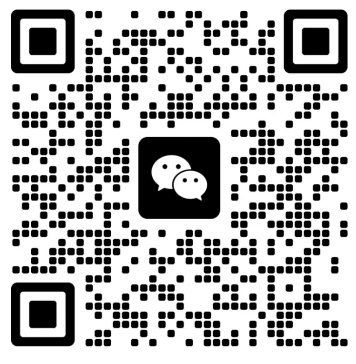 Morning Session    8:15 am -12:30 pmMorning Session    8:15 am -12:30 pmMorning Session    8:15 am -12:30 pmMorning Session    8:15 am -12:30 pmMorning Session    8:15 am -12:30 pmMondayTuesdayWednesdayThursdayFridayClass8:15-10:15 amClass8:15-10:15 amClass8:15-10:15 amClass8:15-10:15 amClass8:15-10:15 amBreakBreakBreakBreakBreakElective10:30am-12:30pmElective10:30am-12:30pmElective10:30am-12:30pmElective10:30am-12:30pmElective10:30am-12:30pmAfternoon Session    1:00pm -5:15 pmAfternoon Session    1:00pm -5:15 pmAfternoon Session    1:00pm -5:15 pmAfternoon Session    1:00pm -5:15 pmAfternoon Session    1:00pm -5:15 pmMondayTuesdayWednesdayThursdayFridayClass1:00-3:00 pmClass1:00-3:00 pmClass1:00-3:00 pmClass1:00-3:00 pmClass1:00-3:00 pmBreakBreakBreakBreakBreakElective3:15-5:15pmElective3:15-5:15pmElective3:15-5:15pmElective3:15-5:15pmElective3:15-5:15pm